Titul, jméno, příjmení	___________________________________________________Datum narození		____________________________________________________Název adresa školy (ulice, obec, PSČ)	___________________________________________________________________________________________________________________Termín školení		____________________________________________________									Podpis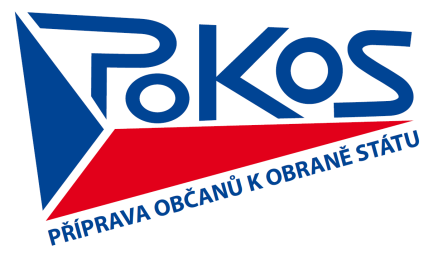 PŘIHLÁŠKA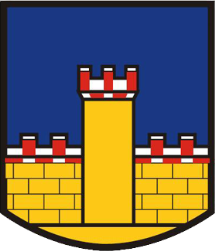 Školení POKOS pro učitele 
v rámci dalšího vzdělávání pedagogických pracovníkůŠkolení POKOS pro učitele 
v rámci dalšího vzdělávání pedagogických pracovníkůŠkolení POKOS pro učitele 
v rámci dalšího vzdělávání pedagogických pracovníků